You can use this form to notify ORIC of a director ID for one director or multiple directors. You can add more rows if required.Add more rows if required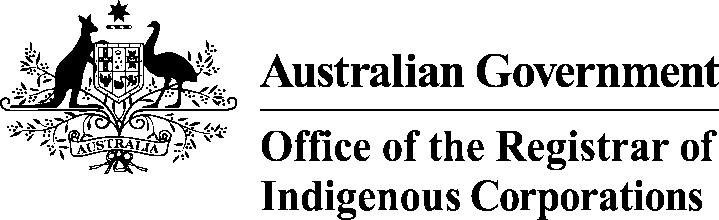 Notification of a director IDName of corporationIndigenous Corporation Number (ICN)Indigenous Corporation Number (ICN)Director informationTitleFirst nameMiddle nameLast nameDirector IDDeclarationI declare the information provided on this form is correct.I declare the information provided on this form is correct.I declare the information provided on this form is correct.DeclarationFull nameFull nameDateDeclaration